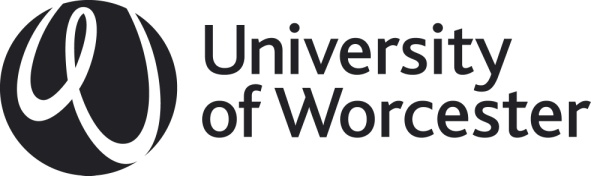 APPG FORM 3: Request for Significant ChangeTo be read in conjunction with the Procedures for Course Closure, Suspension and Significant Change and to be completed by the School making the request.1.	School (Academic Partner, if relevant)2.	Course (please provide full course title to which this request relates)3.1    Details of the proposed change3.2    Intended date of implementation 3.3   To whom the revisions will apply:(eg applicants and current Year 1 students etc)4.	Course Code5.	Type of Programme (eg FdA, FdSc, Hons Degree, PG, SH)6.	Location of Delivery7.	Mode of Attendance (please select)Full TimePart Time8.	Current Number of Students by level:9.	Current Number of Applicants/ Offers/ Acceptances: 10.	Current Number of UWIC Pathway Students: 11.	Rationale for significant change/revisions:12.	Implications of significant change/revisions for students, other stakeholders, partners etc13.	Details of discussions with collaborative partner/s and/or other Schools where relevant (eg if JH, shared modules)14.	Supporting statement by Head of School14.	Supporting statement by Head of School14.	Supporting statement by Head of School14.	Supporting statement by Head of SchoolSigned:Date: